Bestelformulier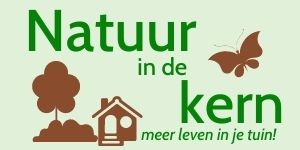 Naam:    Adres:Postcode:Mailadres:OmschrijvingAantalOmschrijvingAantal  Nestkast  Struiken  koolmees  vlinderstruik  gierzwaluw  wilg  vleermuis  rode kornoelje  wilde bij  sneeuwbal  Fruitboom  Kruiden (per 3 tot 5)  appel  leverkruid  peer  kattenkruid  kers  tijm  vlier  lavendel  hazelaar  knoopkruid  Overige bomen  Overige plantjes (per 3 tot 5)  krentenboom  hemelsleutel  gele kornoelje  dropplant  judasboom  grote kattenstaart  vuilboom  klimop Bloemenzaad (per 2 tot 3)  TotaalTotaalA.u.b. invullen en retourneren aan info@natuurwerkgroep-rucphen.nlA.u.b. invullen en retourneren aan info@natuurwerkgroep-rucphen.nlA.u.b. invullen en retourneren aan info@natuurwerkgroep-rucphen.nlA.u.b. invullen en retourneren aan info@natuurwerkgroep-rucphen.nlA.u.b. invullen en retourneren aan info@natuurwerkgroep-rucphen.nlA.u.b. invullen en retourneren aan info@natuurwerkgroep-rucphen.nlA.u.b. invullen en retourneren aan info@natuurwerkgroep-rucphen.nl